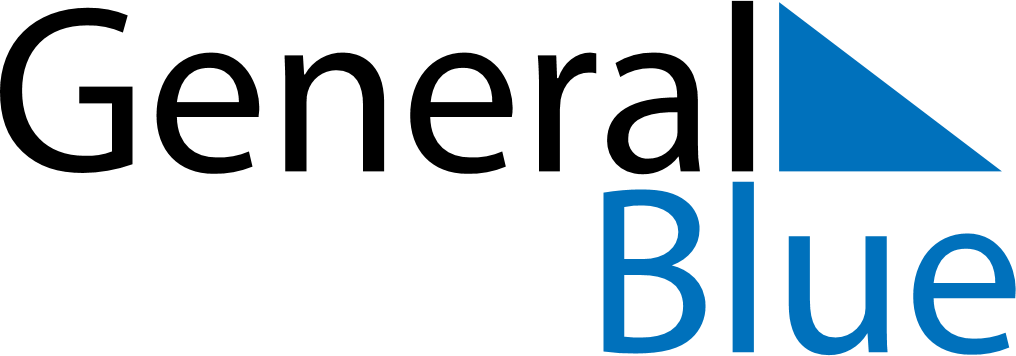 June 2024June 2024June 2024June 2024June 2024June 2024June 2024Bethel, Alaska, United StatesBethel, Alaska, United StatesBethel, Alaska, United StatesBethel, Alaska, United StatesBethel, Alaska, United StatesBethel, Alaska, United StatesBethel, Alaska, United StatesSundayMondayMondayTuesdayWednesdayThursdayFridaySaturday1Sunrise: 5:27 AMSunset: 12:02 AMDaylight: 18 hours and 34 minutes.23345678Sunrise: 5:26 AMSunset: 12:03 AMDaylight: 18 hours and 37 minutes.Sunrise: 5:24 AMSunset: 12:05 AMDaylight: 18 hours and 41 minutes.Sunrise: 5:24 AMSunset: 12:05 AMDaylight: 18 hours and 41 minutes.Sunrise: 5:23 AMSunset: 12:07 AMDaylight: 18 hours and 44 minutes.Sunrise: 5:21 AMSunset: 12:09 AMDaylight: 18 hours and 47 minutes.Sunrise: 5:20 AMSunset: 12:10 AMDaylight: 18 hours and 49 minutes.Sunrise: 5:19 AMSunset: 12:12 AMDaylight: 18 hours and 52 minutes.Sunrise: 5:18 AMSunset: 12:13 AMDaylight: 18 hours and 55 minutes.910101112131415Sunrise: 5:17 AMSunset: 12:15 AMDaylight: 18 hours and 57 minutes.Sunrise: 5:16 AMSunset: 12:16 AMDaylight: 18 hours and 59 minutes.Sunrise: 5:16 AMSunset: 12:16 AMDaylight: 18 hours and 59 minutes.Sunrise: 5:15 AMSunset: 12:17 AMDaylight: 19 hours and 1 minute.Sunrise: 5:15 AMSunset: 12:18 AMDaylight: 19 hours and 3 minutes.Sunrise: 5:14 AMSunset: 12:19 AMDaylight: 19 hours and 5 minutes.Sunrise: 5:14 AMSunset: 12:20 AMDaylight: 19 hours and 6 minutes.Sunrise: 5:13 AMSunset: 12:21 AMDaylight: 19 hours and 7 minutes.1617171819202122Sunrise: 5:13 AMSunset: 12:22 AMDaylight: 19 hours and 8 minutes.Sunrise: 5:13 AMSunset: 12:22 AMDaylight: 19 hours and 9 minutes.Sunrise: 5:13 AMSunset: 12:22 AMDaylight: 19 hours and 9 minutes.Sunrise: 5:13 AMSunset: 12:23 AMDaylight: 19 hours and 10 minutes.Sunrise: 5:12 AMSunset: 12:23 AMDaylight: 19 hours and 10 minutes.Sunrise: 5:13 AMSunset: 12:24 AMDaylight: 19 hours and 11 minutes.Sunrise: 5:13 AMSunset: 12:24 AMDaylight: 19 hours and 11 minutes.Sunrise: 5:13 AMSunset: 12:24 AMDaylight: 19 hours and 11 minutes.2324242526272829Sunrise: 5:13 AMSunset: 12:24 AMDaylight: 19 hours and 10 minutes.Sunrise: 5:14 AMSunset: 12:24 AMDaylight: 19 hours and 10 minutes.Sunrise: 5:14 AMSunset: 12:24 AMDaylight: 19 hours and 10 minutes.Sunrise: 5:14 AMSunset: 12:24 AMDaylight: 19 hours and 9 minutes.Sunrise: 5:15 AMSunset: 12:24 AMDaylight: 19 hours and 8 minutes.Sunrise: 5:16 AMSunset: 12:23 AMDaylight: 19 hours and 7 minutes.Sunrise: 5:17 AMSunset: 12:23 AMDaylight: 19 hours and 6 minutes.Sunrise: 5:18 AMSunset: 12:22 AMDaylight: 19 hours and 4 minutes.30Sunrise: 5:19 AMSunset: 12:22 AMDaylight: 19 hours and 2 minutes.